Тема: Тотожні перетворення виразів, що містять квадратні корені. Розв’язування вправТип уроку: урок формування умінь і навичок.Мета: навчальна: формувати вміння виконувати тотожні перетворення виразів, що містять квадратні корені, зокрема виносити множник з-під знака кореня, додавати, віднімати, множити, скорочувати дроби, звільнятися від ірраціональності в знаменнику дробу;розвивальна: розвивати логічне мислення, мову, вміння працювати самостійно, аналізувати ситуацію, оцінювати свої та дії інших; виховна: виховувати позитивні риси характеру: доброзичливість, взаємовиручку, справедливість, ставити мету та досягати успіху.Структура урокуІ. Організаційний етапІІ. Актуалізація і корекція опорних знань, умінь та навичок. Перевірка домашнього завдання.ІІІ. Повідомлення теми, мети та завдань уроку.ІV. Практичне застосування нових знань посередництвом пробних вправ.V. Самостійне застосування нових знань у стандартних ситуаціяхVІ. Підведення підсумків уроку.VІІ. Повідомлення і пояснення домашнього завданняХІД УРОКУІ. Організаційний етапПривітання з учнями, перевірка відсутніхІІ. Актуалізація і корекція опорних знань, умінь та навичок.Вчитель: Учора на уроці ми з вами ознайомилися з тотожними перетвореннями виразів, що містять квадратні корені. Давайте пригадаємо їх:Винесення множника з-під знака кореня;Внесення множника під знак кореня;Додавання, віднімання, множення, ділення та піднесення до степеня виразів, що містять квадратні корені;Скорочення дробів;Звільнення від ірраціональності в знаменнику дробу.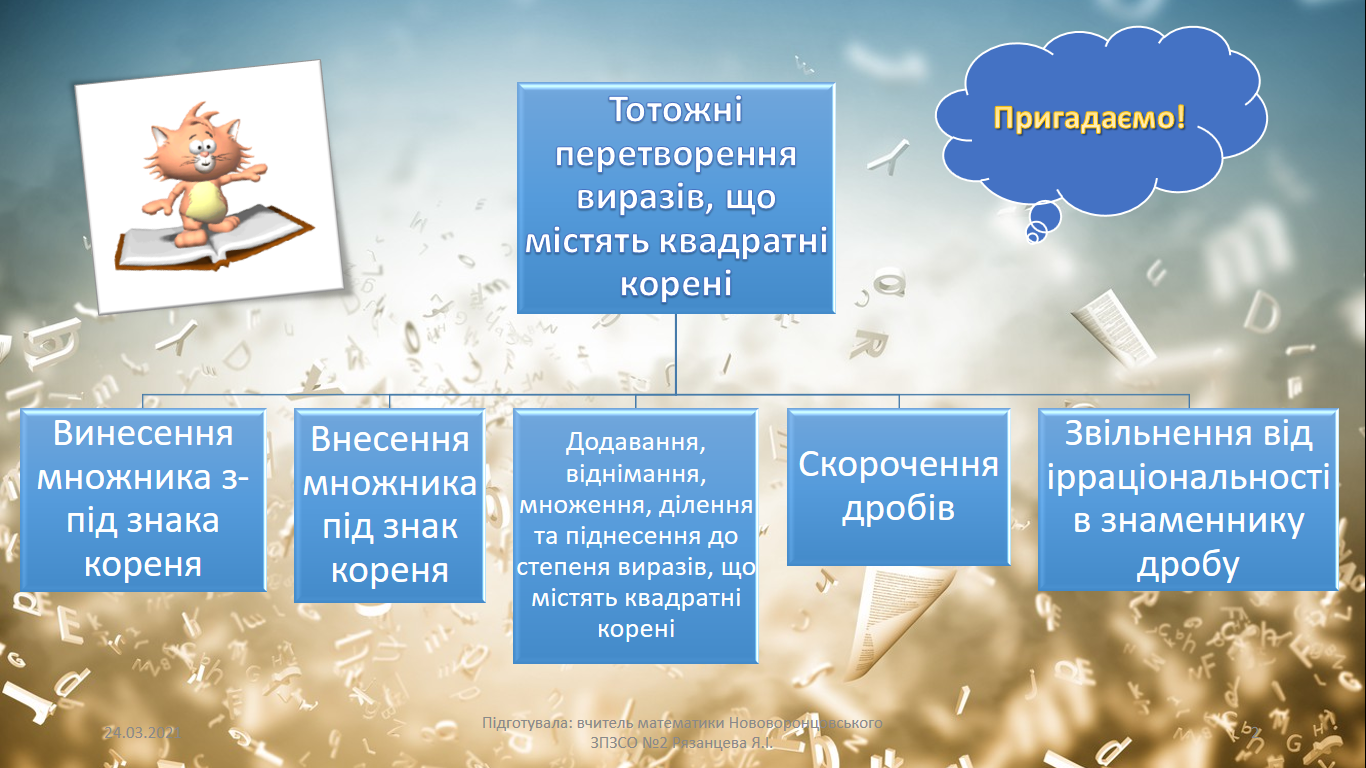 Пропоную пригадати, як виконуються найпростіші тотожні перетворення виразів, що містять квадратні корені наступним чином:На екрані ви бачите декілька різнокольорових квадратів. За кожним з них знаходиться завдання, яке легко виконується. Пропоную обрати бажаний квадрат і виконати заховане завдання усно.Учні обирають завдання і дають відповіді на запитання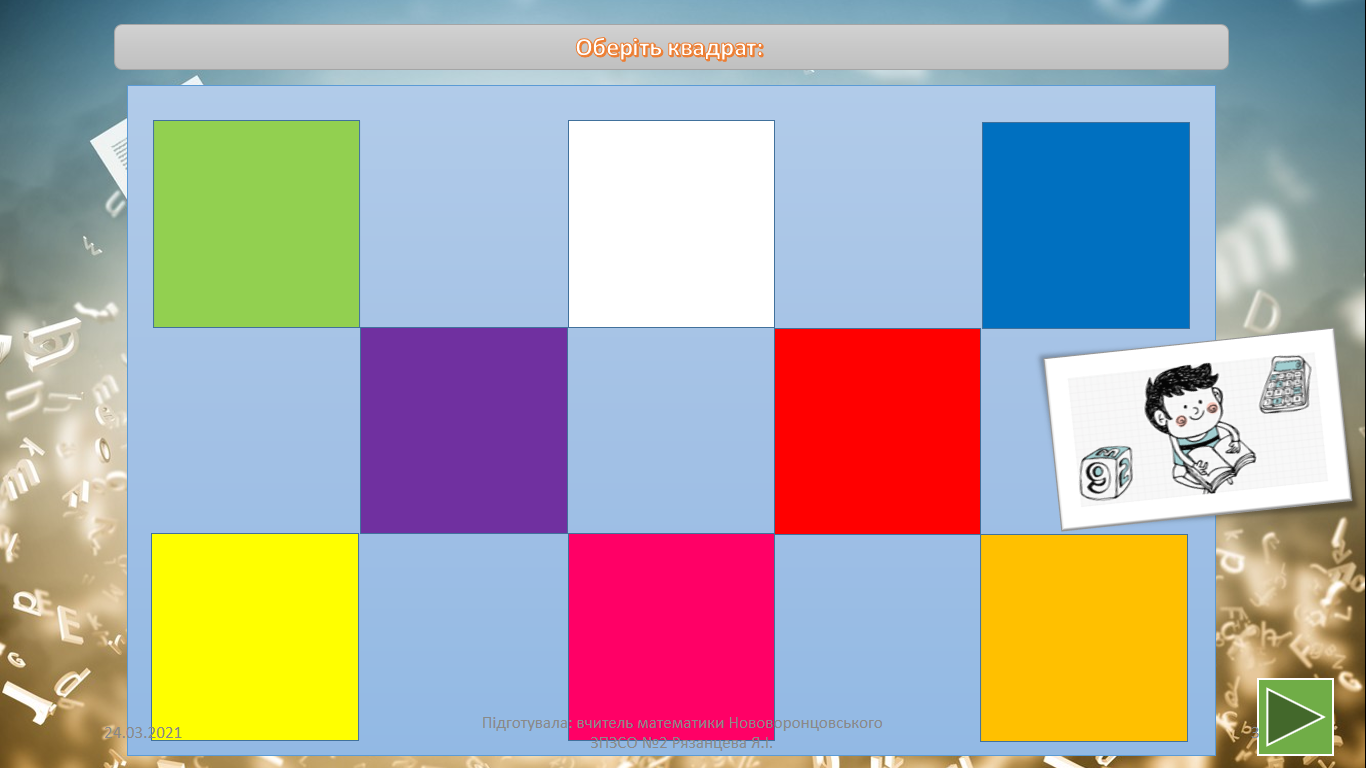 Перевірка домашнього завданняВчитель: Чи виникли у вас труднощі під час виконання домашнього завдання? Над яким завданням міркували довше усіх інших?ІІІ. Повідомлення теми, мети та завдань уроку.Вчитель: сьогодні на уроці наше завдання сформувати вміння тотожно перетворювати вирази, що містять квадратні корені і навчитися розв’язувати завдання різної складності.Відкриваємо робочі зошити, записуємо число, «Класна робота».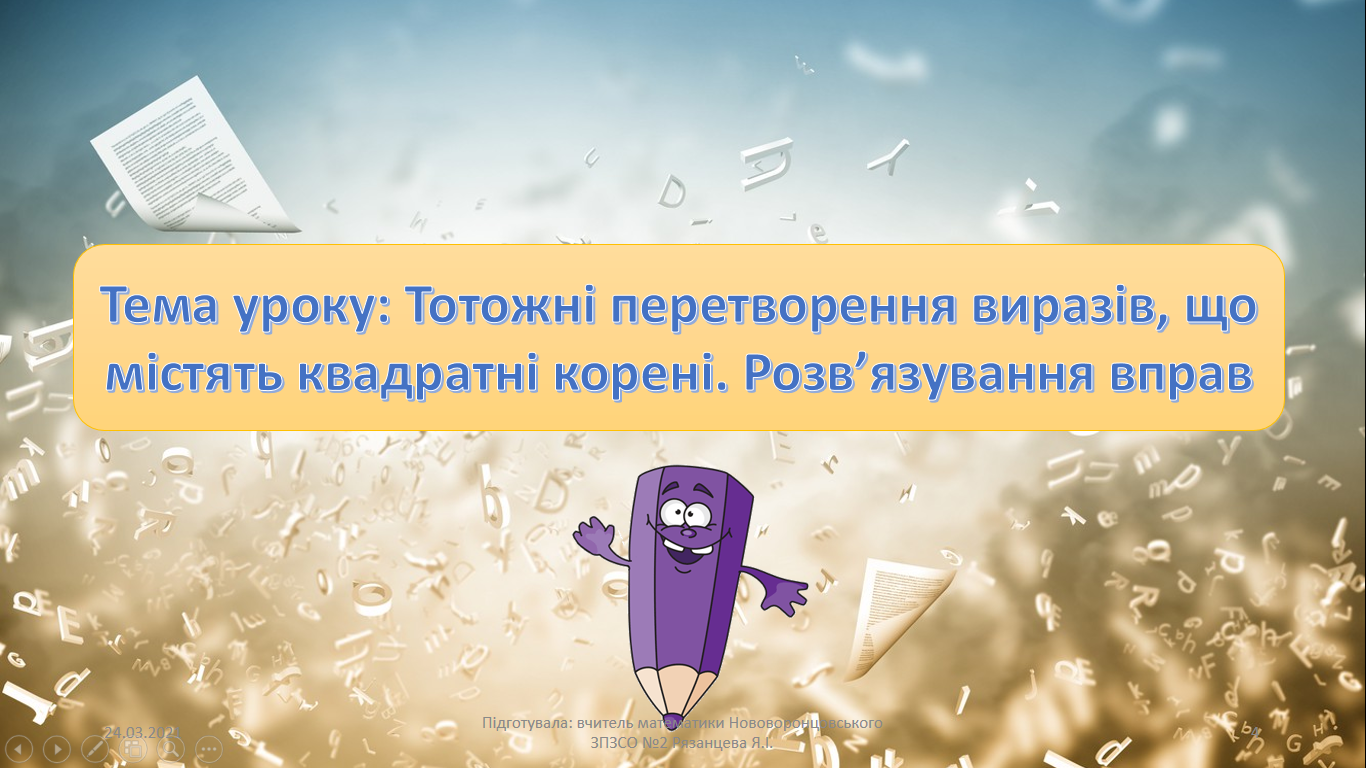 ІV. Практичне застосування нових знань посередництвом пробних вправ.Виконання завдань: слайди 5-9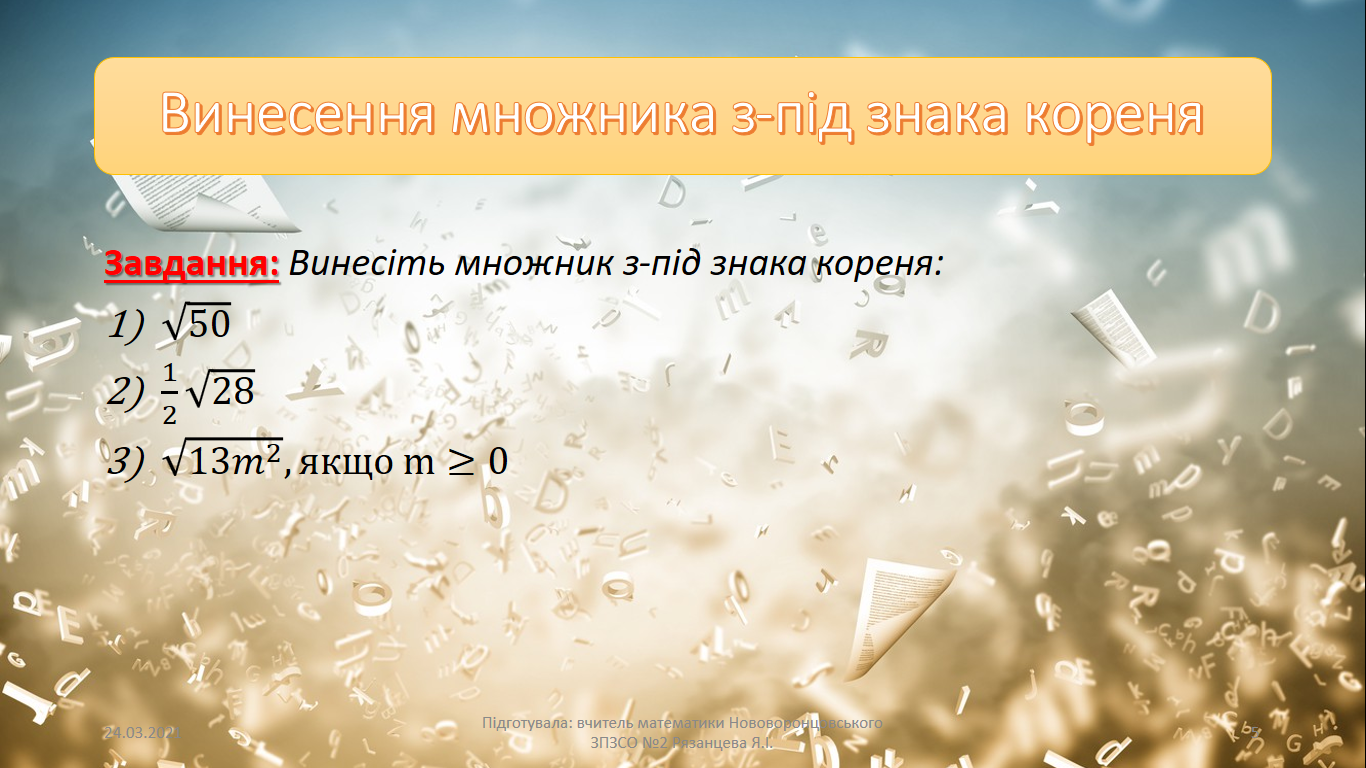 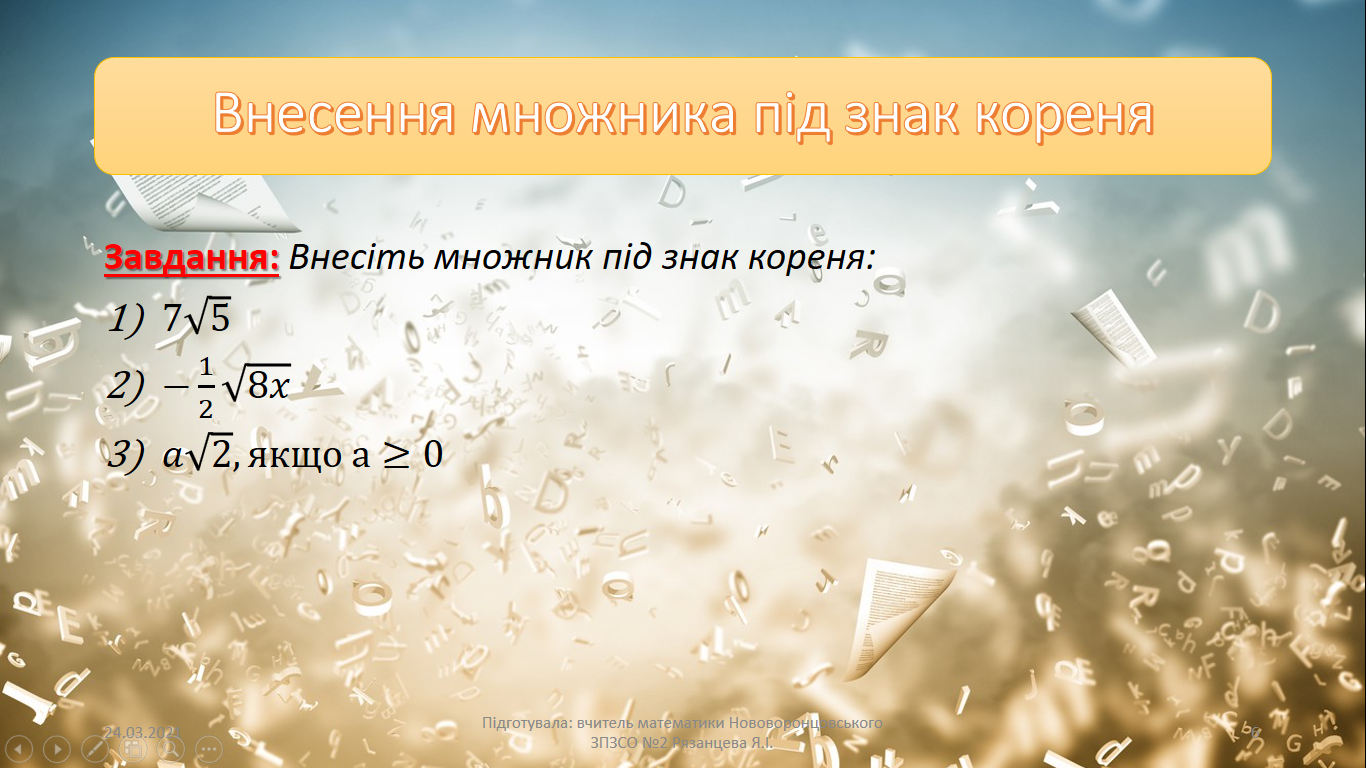 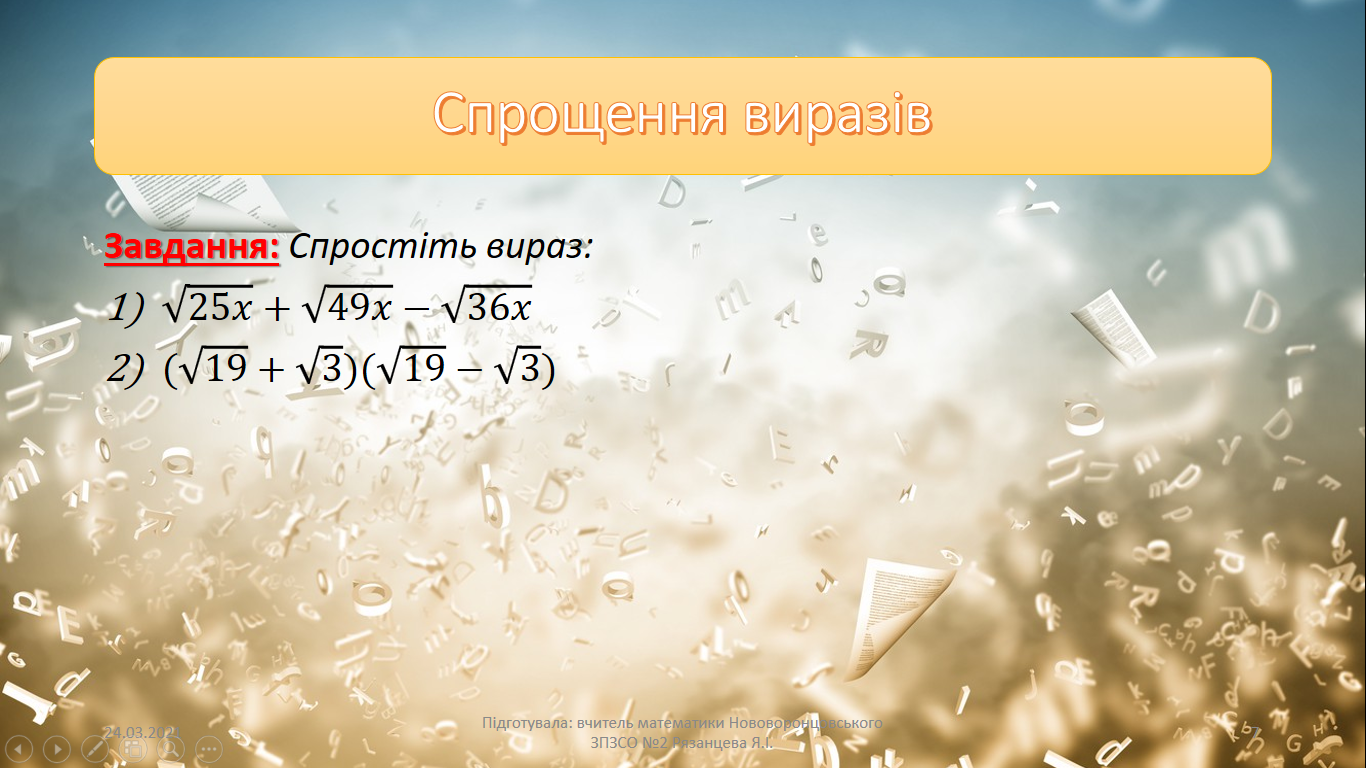 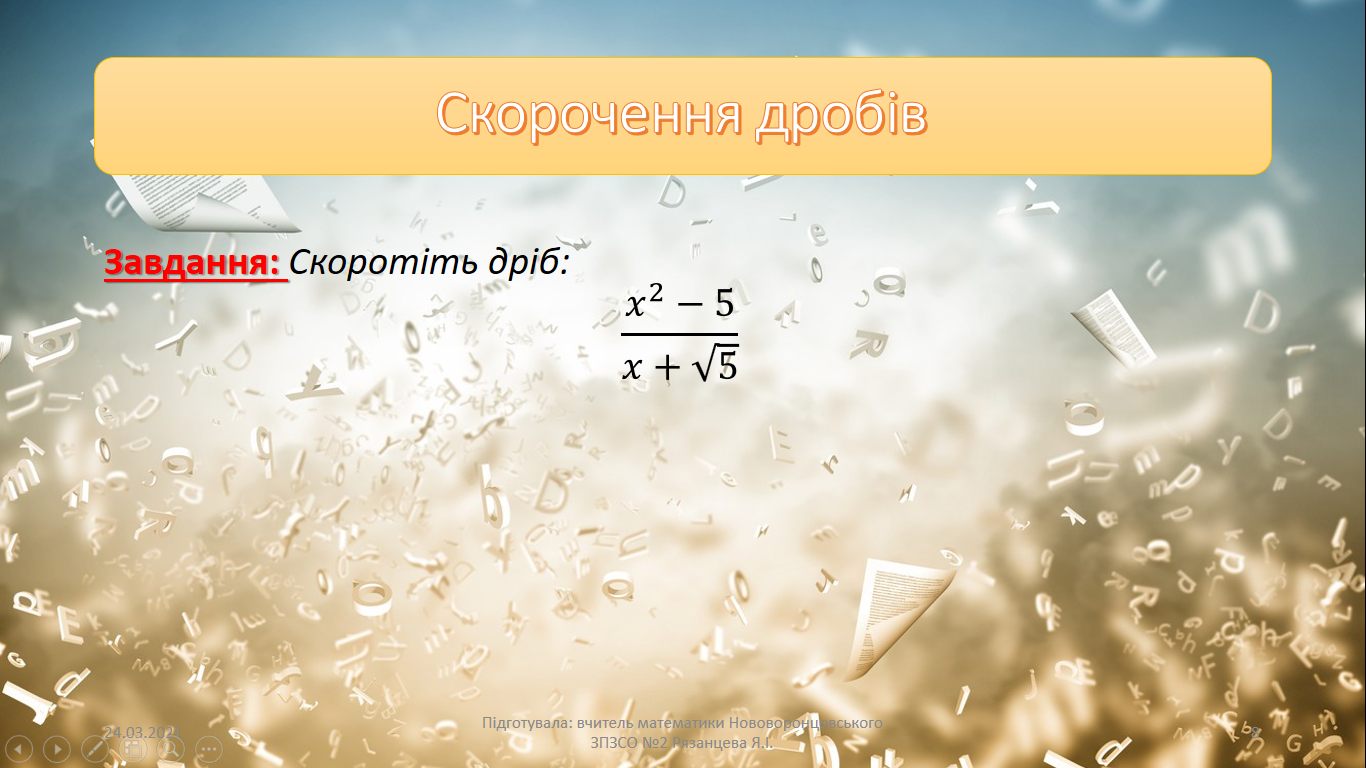 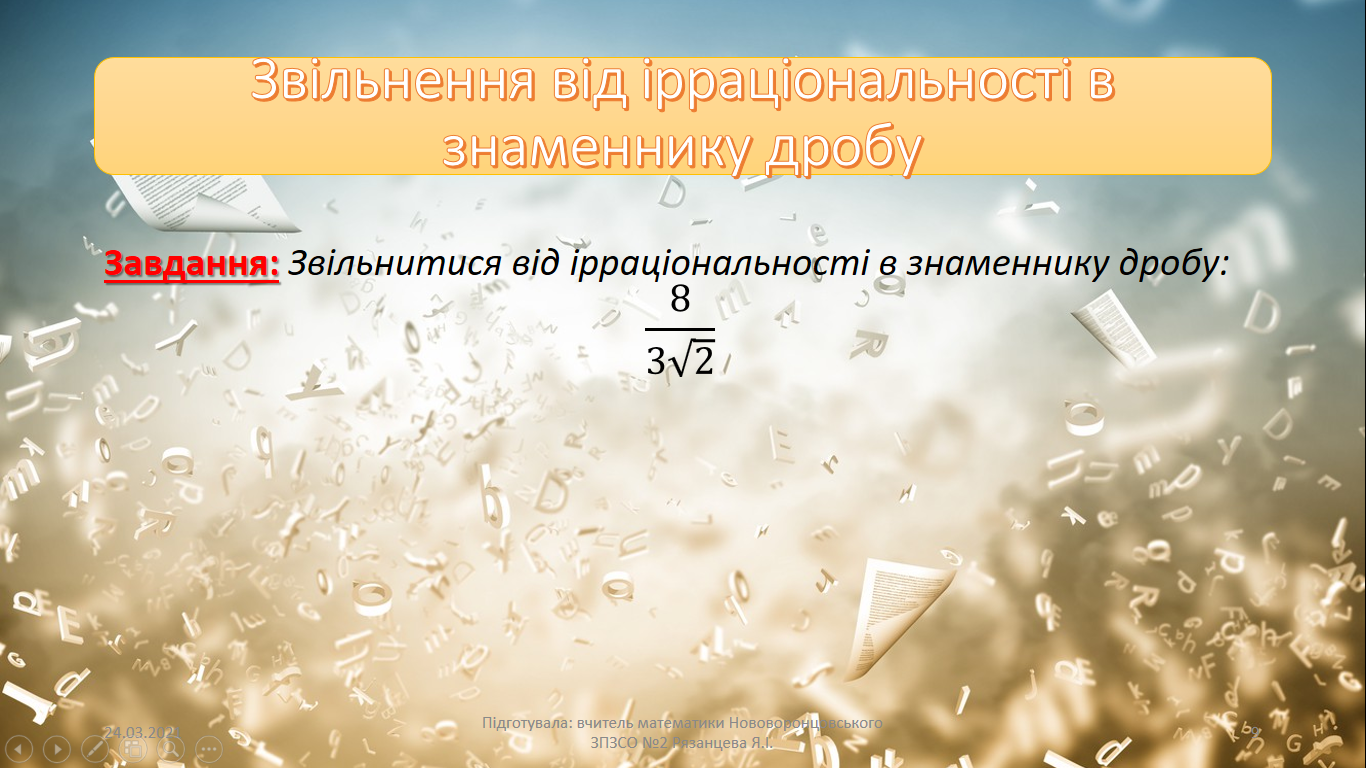 V. Самостійне застосування нових знань у стандартних ситуаціяхСамостійне виконання завдання: Слайд 10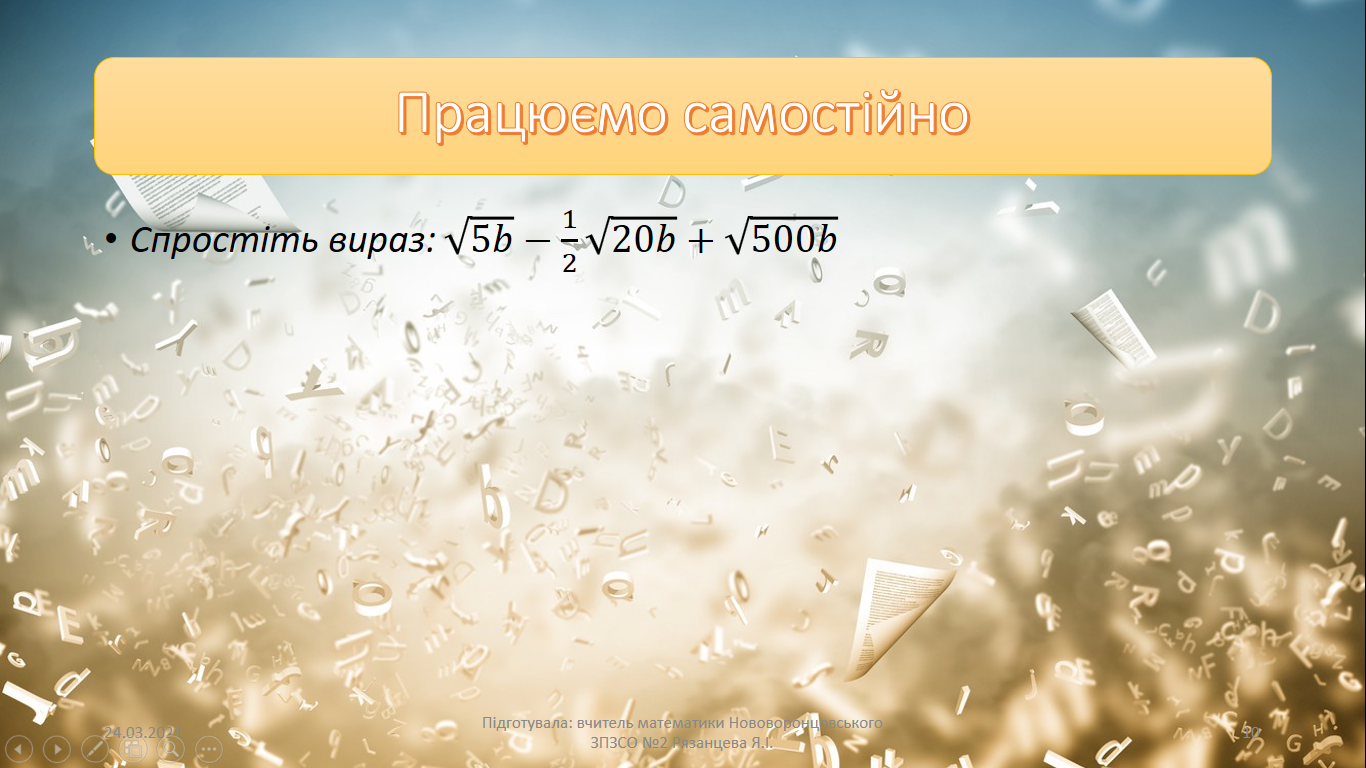 VІ. Підведення підсумків уроку.Вчитель: сьогодні на уроці ми навчилися тотожно перетворювати вирази різної складності, розв»язали багато завдань. Ви гарно попрацювали.Оцінки за урок:VІІІ. Повідомлення і пояснення домашнього завдання№668 (2,4), №671 (2, 4), №681 (2), №689 (1) (за підручником О.С. Істер).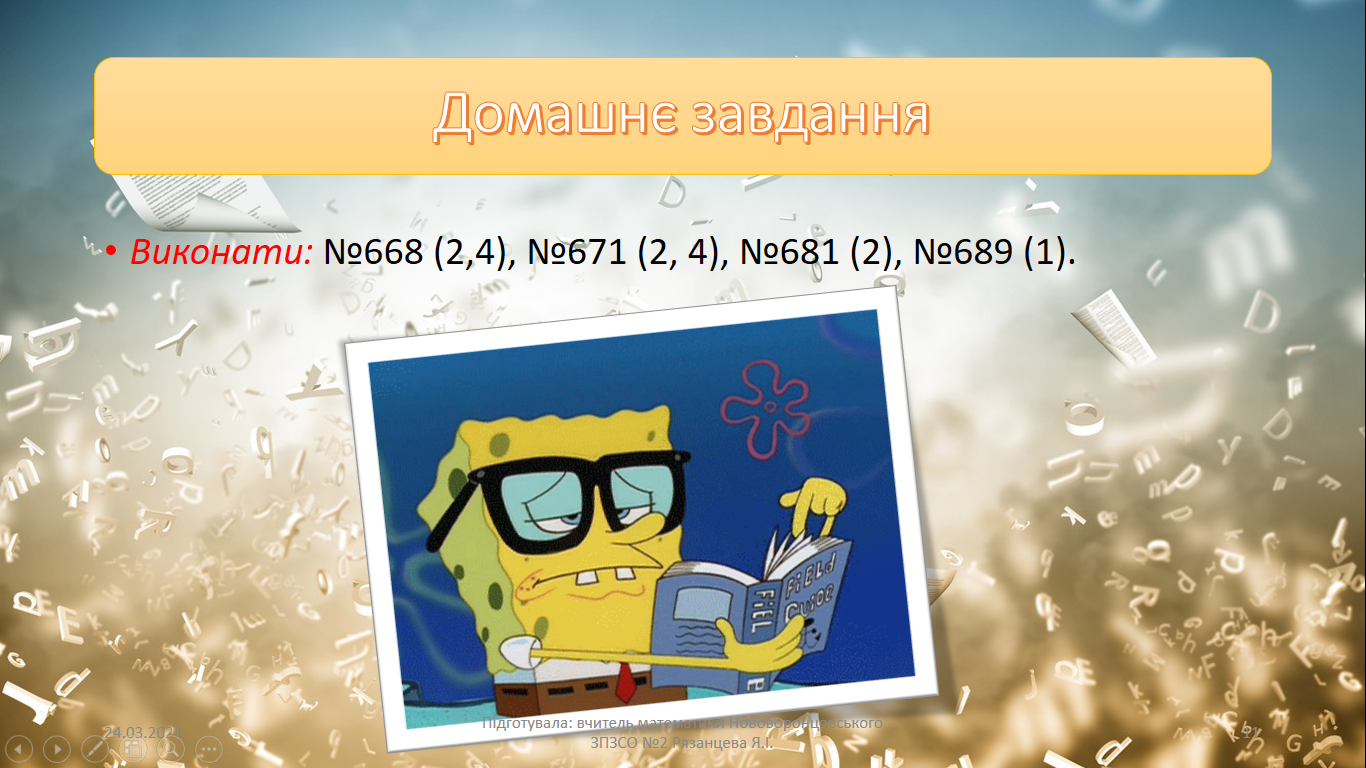 